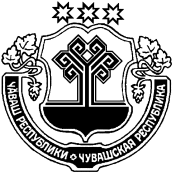 В целях реализации Федерального закона «Об основах государственного регулирования торговой деятельности в Российской Федерации», Закона Чувашской Республики «О государственном регулировании торговой деятельности в Чувашской Республике и о внесении изменений в статью 1 Закона Чувашской Республики «О розничных рынках», Приказа Минэкономразвития Чувашской Республики от 16.11.2010 № 184 «О порядке разработки и утверждения органами местного самоуправления в Чувашской Республике схемы размещения нестационарных торговых объектов» администрация Янтиковского муниципального округа п о с т а н о в л я е т :1. Внести в постановление администрации Янтиковского муниципального округа от 31.03.2023 № 265 «Об утверждении схемы размещения нестационарных торговых объектов на территории Янтиковского муниципального округа Чувашской Республики» (с изменениями от 5.10.2023 № 1093) (далее - Постановление) изменение, изложив приложение к Постановлению в редакции согласно приложению к настоящему постановлению.2. Настоящее постановление вступает в силу со дня его официального опубликования.Глава Янтиковскогомуниципального округа                                                             О.А. ЛомоносовПриложениек постановлению администрации Янтиковского муниципального округаот 22.12.2023 № 1481УТВЕРЖДЕНАпостановлением администрации Янтиковского муниципального округаот 31.03.2023 № 265Схемаразмещения нестационарных торговых объектовна территории Янтиковского муниципального округа________________________ЧУВАШСКАЯ РЕСПУБЛИКА ЧĂВАШ РЕСПУБЛИКИ АДМИНИСТРАЦИЯ ЯНТИКОВСКОГО МУНИЦИПАЛЬНОГО ОКРУГАПОСТАНОВЛЕНИЕ22.12.2023 № 1481село ЯнтиковоТĂВАЙ МУНИЦИПАЛЛĂ ОКРУГĚНАДМИНИСТРАЦИЙĔЙЫШĂНУ22.12.2023  1481№ Тǎвай ялěО внесении изменения в постановление администрации Янтиковского муниципального округа от 31.03.2023 № 265 «Об утверждении схемы размещения нестационарных торговых объектов на территории Янтиковского муниципального округа Чувашской Республики»№п/пМесто  
размещения
и адресТип торгового
объекта, 
используемого
для
осуществления
торговой 
деятельностиПлощадь   
земельного  
участка,   
торгового  
объекта   
(здания,   
строения,  
сооружения) 
или его части, м2Форма
собственности
земельного  
участка,   
торгового  
объекта   
(здания,   
строения,  
сооружения) 
или его частиСрок
осуществления
торговой   
деятельности 
в месте   
размещения  
нестационарных
торговых   
объектовСпециализация
торгового  
объекта   
(ассортимент 
реализуемого 
товара)Специализация
торгового  
объекта   
(ассортимент 
реализуемого 
товара)Иная
дополнитель-ная
информация123456778Индырчское сельское поселениеИндырчское сельское поселениеИндырчское сельское поселениеИндырчское сельское поселениеИндырчское сельское поселениеИндырчское сельское поселениеИндырчское сельское поселениеИндырчское сельское поселениеИндырчское сельское поселение1д. Уразлино,ул. К. Маркса, кадастровый номер21:26:100204:77павильон29собственность неразграниченнаякруглогодичнопродовольственные товарыпродовольственные товары2д. Уразлино,ул. К. Маркса, кадастровый номер21:26:100204:73павильон30собственность неразграниченнаякруглогодичнопродовольственные товарыпродовольственные товарыМожарское сельское поселениеМожарское сельское поселениеМожарское сельское поселениеМожарское сельское поселениеМожарское сельское поселениеМожарское сельское поселениеМожарское сельское поселениеМожарское сельское поселениеМожарское сельское поселение3с. Можарки, ул. Красноармейская,кадастровый номер21:26:160106:72павильон20собственность неразграниченнаякруглогодичнопродовольственные товарыпродовольственные товары4с. Можарки, ул. Ленина,кадастровый номер21:26:160106:70павильон19собственность неразграниченнаякруглогодичнопродовольственные товарыпродовольственные товары5с. Можарки,ул. Ленина,кадастровый номер21:26:160106:75павильон16собственность неразграниченнаякруглогодичнопродовольственные товары продовольственные товары 6д. Кичкеево,ул. Первомайская,кадастровый номер21:26:150104:68павильон30собственность неразграниченнаякруглогодичнопродовольственные товарыпродовольственные товарыНовобуяновское сельское поселениеНовобуяновское сельское поселениеНовобуяновское сельское поселениеНовобуяновское сельское поселениеНовобуяновское сельское поселениеНовобуяновское сельское поселениеНовобуяновское сельское поселениеНовобуяновское сельское поселениеНовобуяновское сельское поселение7д. Н. Буяново,возле Новобуяновского СДК,кадастровый квартал21:26:060107:57павильон35собственность неразграниченнаякруглогодичнопродовольственные товарыпродовольственные товары8д. С. Буяново,ул. Ленина, кадастровый номер21:26:060201:110павильон18собственность неразграниченнаякруглогодичнопродовольственные товарыпродовольственные товарыТюмеревское сельское поселениеТюмеревское сельское поселениеТюмеревское сельское поселениеТюмеревское сельское поселениеТюмеревское сельское поселениеТюмеревское сельское поселениеТюмеревское сельское поселениеТюмеревское сельское поселениеТюмеревское сельское поселение9д. Бахтиарово,ул. Ленина, кадастровый номер 21:26:240104:125павильон24собственность неразграниченнаякруглогодичнопродовольственные товарыпродовольственные товары10д. Тюмеревоул. Николаева кадастровый номер 21:26:220108:88павильон18собственность неразграниченнаякруглогодичносмешанные товарысмешанные товарыШимкусское сельское поселениеШимкусское сельское поселениеШимкусское сельское поселениеШимкусское сельское поселениеШимкусское сельское поселениеШимкусское сельское поселениеШимкусское сельское поселениеШимкусское сельское поселениеШимкусское сельское поселение11с. Шимкусы,ул. Коммунистическая,кадастровый номер21:26:080103:84павильон41собственность неразграниченнаякруглогодичносмешанные товарысмешанные товарыЯнтиковское сельское поселениеЯнтиковское сельское поселениеЯнтиковское сельское поселениеЯнтиковское сельское поселениеЯнтиковское сельское поселениеЯнтиковское сельское поселениеЯнтиковское сельское поселениеЯнтиковское сельское поселениеЯнтиковское сельское поселение12с. Янтиково, пр. Ленина,кадастровый номер21:26:110108:232павильон49собственность неразграниченнаякруглогодичнокруглогодичнопродовольственные товары13с. Янтиково, пр. Ленина,кадастровый номер21:26:110111:107павильон45собственность неразграниченнаякруглогодичнокруглогодичнонепродовольственные товары14с. Янтиково, рядом с магазином ТПС №3,кадастровый квартал21:26:110111павильон29собственность неразграниченнаякруглогодичнокруглогодичнопродовольственные товары15с. Янтиково, возле д. 17 по пр. Ленина,кадастровый квартал21:26:110108павильон30собственность неразграниченнаякруглогодичнокруглогодичнонепродовольственные товары16с. Янтиково, возле д. 17 по пр. Ленина,кадастровый квартал21:26:110108павильон35собственность неразграниченнаякруглогодичнокруглогодичнопродовольственные товары17с. Янтиково, пр. Ленина, в 37 м. от магазина ТПС №3, 21:26:110111павильон30собственность неразграниченнаякруглогодичнокруглогодичнонепродовольственные товары18с. Янтиково, пр. Ленина,кадастровый номер21:26:110111:93павильон40собственность неразграниченнаякруглогодичнокруглогодичнопродовольственные товары19с. Янтиково, пр. Ленина, в 40 м. от магазина ТПС №3кадастровый квартал21:26:110111павильон25собственность неразграниченнаякруглогодичнокруглогодичнохозяйственные товары20с. Янтиково, пр. Ленина, в 40 м. от магазина ТПС №3 кадастровый номер 21:26:110111:92павильон23собственность неразграниченнаякруглогодичнокруглогодичнонепродовольственные товары21с. Янтиково, пр. Ленина, в 20 м. от магазина ТПС №3кадастровый квартал21:26:110111павильон32собственность неразграниченнаякруглогодичнокруглогодичнопродовольственные товары22с. Янтиково, пр. Ленина, в 40 м. от магазина ТПС №3павильон25собственность неразграниченнаякруглогодичнокруглогодичнохозтовары23с. Янтиково, пр. Ленина, в 30 м. на ЮВ от ориентира д.12,кадастровый номер 21:26:110111:151павильон32собственность неразграниченнаякруглогодичнокруглогодичноцветы, семена24с. Янтиково,ул. Ленина, в 30 м. на ЮЗ от д.50,кадастровый номер 21:26:110104:108павильон31собственность неразграниченнаякруглогодичнокруглогодичнонепродовольственные товары25с. Янтиково,ул. Ленина, возле д. 50,кадастровый номер21:26:110104:91павильон32собственность неразграниченнаякруглогодичнокруглогодичнопродовольственные товары26с. Янтиково,пр. Ленина, напротив д. 54, кадастровый номер 21:26:110111:108павильон22собственность неразграниченнаякруглогодичнокруглогодичнопродовольственные товары27с. Янтиково, пр. Ленина,кадастровый номер21:26:110108: 247павильон38собственность неразграниченнаякруглогодичнокруглогодичноритуальные принадлежности28с. Янтиково,  ул. Союзная, напротив д. 16 кадастровый номер21:26:110111:180павильон30собственность неразграниченнаякруглогодичнокруглогодичностроительные материалы29с. Янтиково, пр. Ленина возле д. 11,кадастровый номер21:26:110108:278киоск19собственность неразграниченнаякруглогодичнокруглогодичнопечатная продукция30с. Янтиково, участок находится в 15 м от д. 5 по пр. Ленина, возле кафе «Дружба»,кадастровый квартал21:26:110108палатка 6 собственность неразграниченнаямай-сентябрьмай-сентябрьпродовольственные товары 31с. Янтиково, участок находится в 15 м от д. 5 по пр. Ленина, возле кафе «Дружба»,кадастровый квартал21:26:110108палатка6 собственность неразграниченнаямай-сентябрьмай-сентябрьпродовольственные товары32с. Янтиково, участок находится в 15 м от д. 5 по пр. Ленина, возле кафе «Дружба», кадастровый квартал21:26:110108палатка 6 собственность неразграниченнаямай-сентябрьмай-сентябрьпродовольственные товары33с. Янтиково, участок находится в 15 м от д. 5 по пр. Ленина, возле кафе «Дружба»,кадастровый квартал21:26:110108палатка6 собственность неразграниченнаямай-сентябрьмай-сентябрьпродовольственные товары34с. Янтиково, около магазина «ТПС № 3» по пр. Ленина,кадастровый квартал21:26:110111палатка 6 собственность неразграниченнаямай-сентябрьмай-сентябрьнепродовольственные товары35с. Янтиково, около д. 50 по ул. Ленина,кадастровый квартал21:26:110104автолавка10собственность неразграниченнаямай-сентябрьмай-сентябрьпродовольственные товары36с. Янтиково, около д. 50 по ул. Ленина,кадастровый квартал21:26:110104автолавка10собственность неразграниченнаямай-сентябрьмай-сентябрьпродовольственные товары37с. Янтиково, около магазина «ТПС № 3» по пр. Ленина,кадастровый квартал21:26:110111автолавка10собственность неразграниченнаямай-сентябрьмай-сентябрьпродовольственные товары38с. Янтиково, около магазина «ТПС № 3» по пр. Ленина,кадастровый квартал21:26:110111палатка24собственность неразграниченнаяапрель-сентябрьапрель-сентябрьсемена, рассады